Attendees:BCPSQC: Janine Johns, Sarah Carriere, Bruce Forster, Leanne Couves,Northern Health: Karen SelandPatient Voices Network: Lelainia LloydPHC: Jonathon Leipsic, Jennifer Elliot, David AgulnikBCRS: Alison Harris – sent her regretsGP recruitmentJonathon to connect with Nardia Strydom (Regional Head of Family Practice) and recruit to join faculty. ResearchAttached is a RCT paper of a clinical decision support tool for improving appropriateness for ordering imaging studies – thanks Bruce!Strategies and ideas framework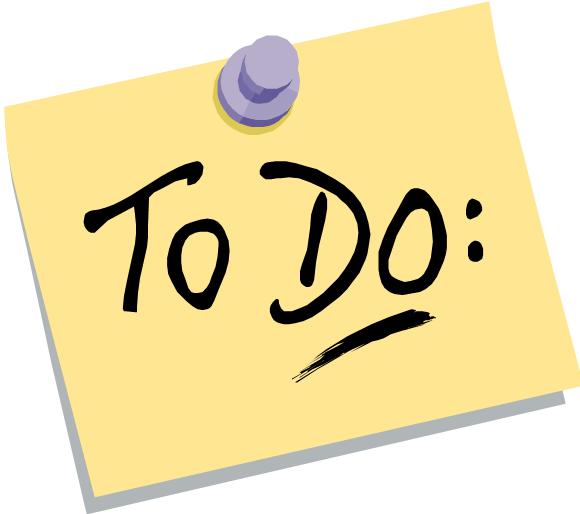 Please review the framework (otherwise known as a driver diagram) and the change ideas – please make comments and/or add your ideas to the list.FYI documentsAttached is our internal Project Charter and ‘Getting Started Kit.’ Please note that the Getting Started Kit is currently a draft and will go through a major design process, with the final version being much shorter! There will also be a shortened 2-page version that will include many hyperlinks; also attached for your reference. Examples of previous campaign materials can be found at The Council’s What Matters to You webpage – essentially we will produce similar contents and website.  Future meetingsLook out for a doodle poll in December from one of the Council’s team members (Katie or Meagan) regarding finding a time-slot once a month for our faculty meetings. January agenda itemsCampaign strategy: how to target different groups with higher rates of medical imaging (MS Society) and networks that support appropriateness (BC Emergency Network) – thank you Lelainia for the suggestion. Agenda items to be sent out in early January 2020.AGENDA ACTIONSEssential Imaging Faculty Meeting Date:November 27, 2019AGENDA ACTIONSEssential Imaging Faculty Meeting Time:0900 - 1030AGENDA ACTIONSEssential Imaging Faculty Meeting Location:WebEx webinar